RESOLUÇÃO Nº 14 DE 23 DE OUTUBRO DE 2020Dispõe sobre o calendário dos feriados e pontos facultativos para o Consórcio Intermunicipal de Turismo Costa Verde e Mar – CITMAR.Leonel José Martins, Prefeito Municipal de Balneário Piçarras e Presidente do Consórcio Intermunicipal de Turismo Costa Verde e Mar - CITMAR, no uso de suas atribuições que lhe conferem o Estatuto Social da Entidade,CONSIDERANDO que o CITMAR tem sua sede no Município de Itajaí. RESOLVE, Art. 1º. O calendário dos feriados e pontos facultativos para o CITMAR deverá seguir o disposto pelo município sede do Consórcio, qual seja o município de Itajaí/SC. Art. 2º. Nas datas fixadas como ponto facultativo, os serviços públicos considerados essenciais devem garantir o atendimento por meio de escalas de serviço ou plantão.Art. 3º. Esta Resolução entra em vigor em 23 de outubro de 2020.Itajaí/SC, 23 de outubro de 2020.LEONEL JOSÉ MARTINSPrefeito MunicipalPresidente do CITMAR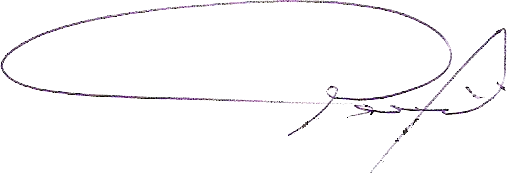 